Equatorial GuineaEquatorial GuineaEquatorial GuineaEquatorial GuineaOctober 2029October 2029October 2029October 2029MondayTuesdayWednesdayThursdayFridaySaturdaySunday1234567891011121314Independence Day1516171819202122232425262728293031NOTES: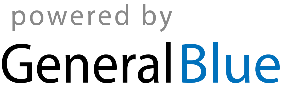 